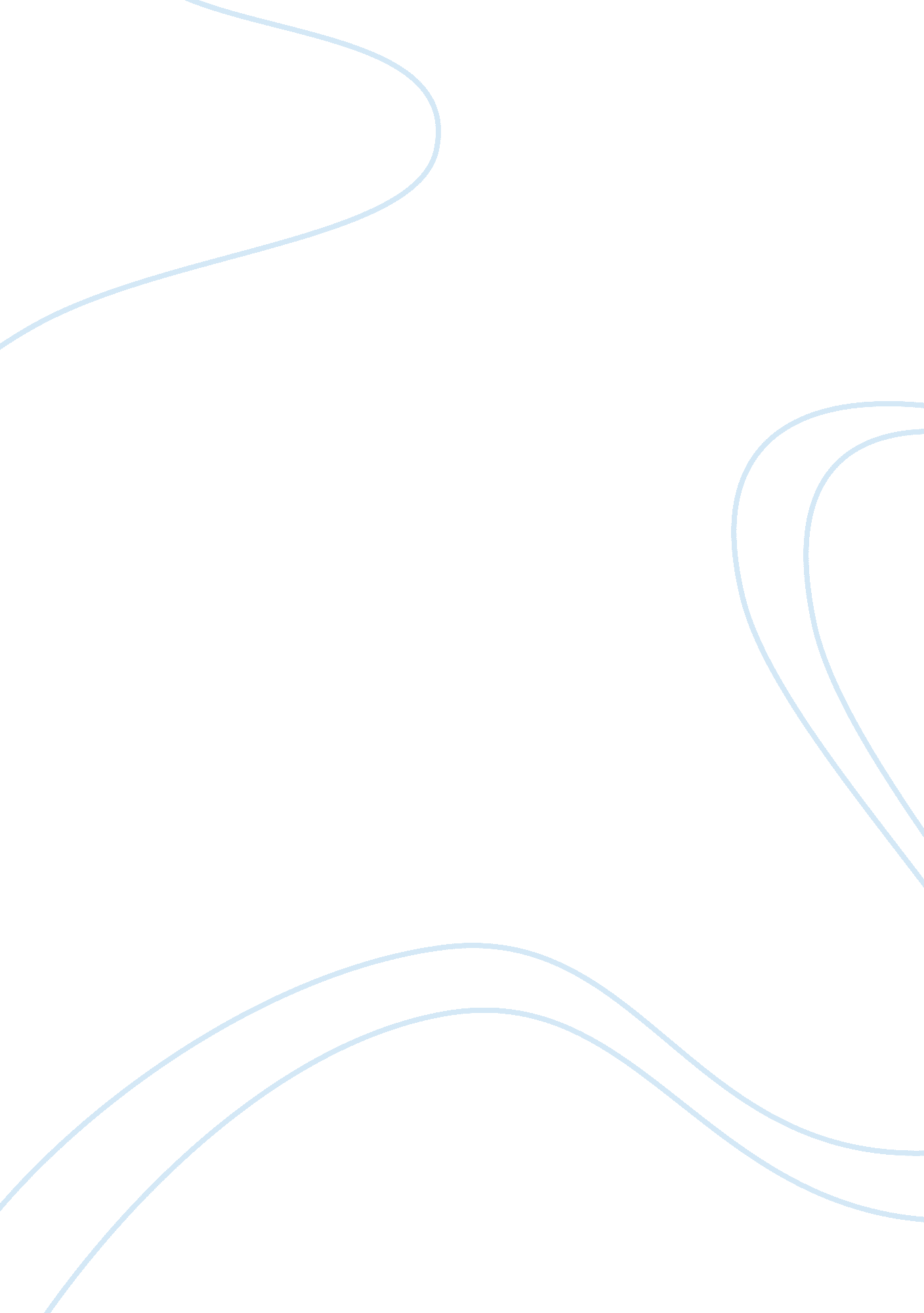 Jonah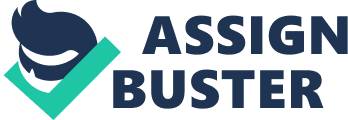 Jonahs character Upon receiving his command from God to go to the people of Nineveh, Joana flees to Tarnish. At this point Joana seems a little bit cowardly from running away from a task given to him by God. Joana may also be seen as unconfined for not facing the people of Nineveh. Joana seems selfish when he is on the boat as he knew that running away would put not only himself, but also the other men on the boat in danger. However, he also seems selfless when he tells the men to throw him overboard to save themselves. We see that Joana is God fearing and has strong faith when he desperately prays to God inside the fish. Again, Joana seems slightly selfish when he realizes that because God forgave the people of Nineveh and wasn't overturned they saw him as a false prophet. At the end we see that Joana is appreciative of God's creations when He brings Joana the kayaking. God's characteristics We see that God is mighty when he created a storm at sea. Furthermore, God is compassionate and forgiving because He allowed the fish to spew Joana out onto dry and after he repented. This is further proven when God forgave the people of Nineveh after repenting for their wrongdoings. The non - Jewish people The first non - Jewish people we encounter in the book of Joana are the sailors on the boat. After witnessing the powers of God they converted to Judaism and offered sacrifices to Him. The people of Nineveh were immoral and sinned, however, when Joana came to them warning that if they didn't change their ways and repent the city f Nineveh would be overturned, they all repented and the King decreed that they all wear sackcloth. Supernatural occurrences The fact that God could speak to Joana, in itself, is a supernatural occurrence. God created a storm at sea that only effected the boat Joana was on and the rest of the sea was calm. Joana was swallowed by a big fish, without being digested or suffocated, and survived for three days and three nights before the fish spewed him out onto dry land. God grew a full kayaking plant overnight to shelter Joana, when usually it takes for a full plant to grow. Miracles in the book God created a storm at sea that only effected the boat Joana was on and the rest of ten sea was calm. A Log TLS swallowed Joana, walkout Deluge Legates or suffocated, and survived for three days and three nights in the fish before he was spewed out onto dry land. The fact that the God could command the fish to spew Joana out is a miracle. God grew a full kayaking plant overnight to shelter Joana, when usually it takes for a full plant to grow. 